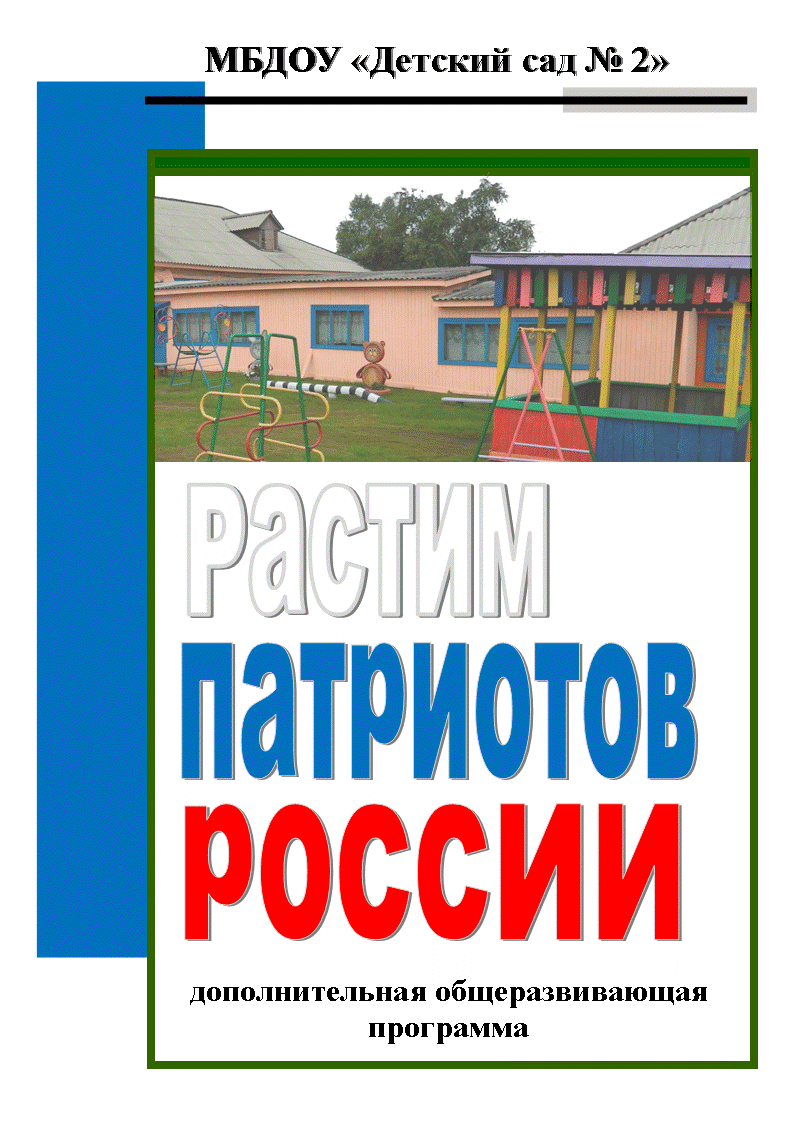 Разработчики: 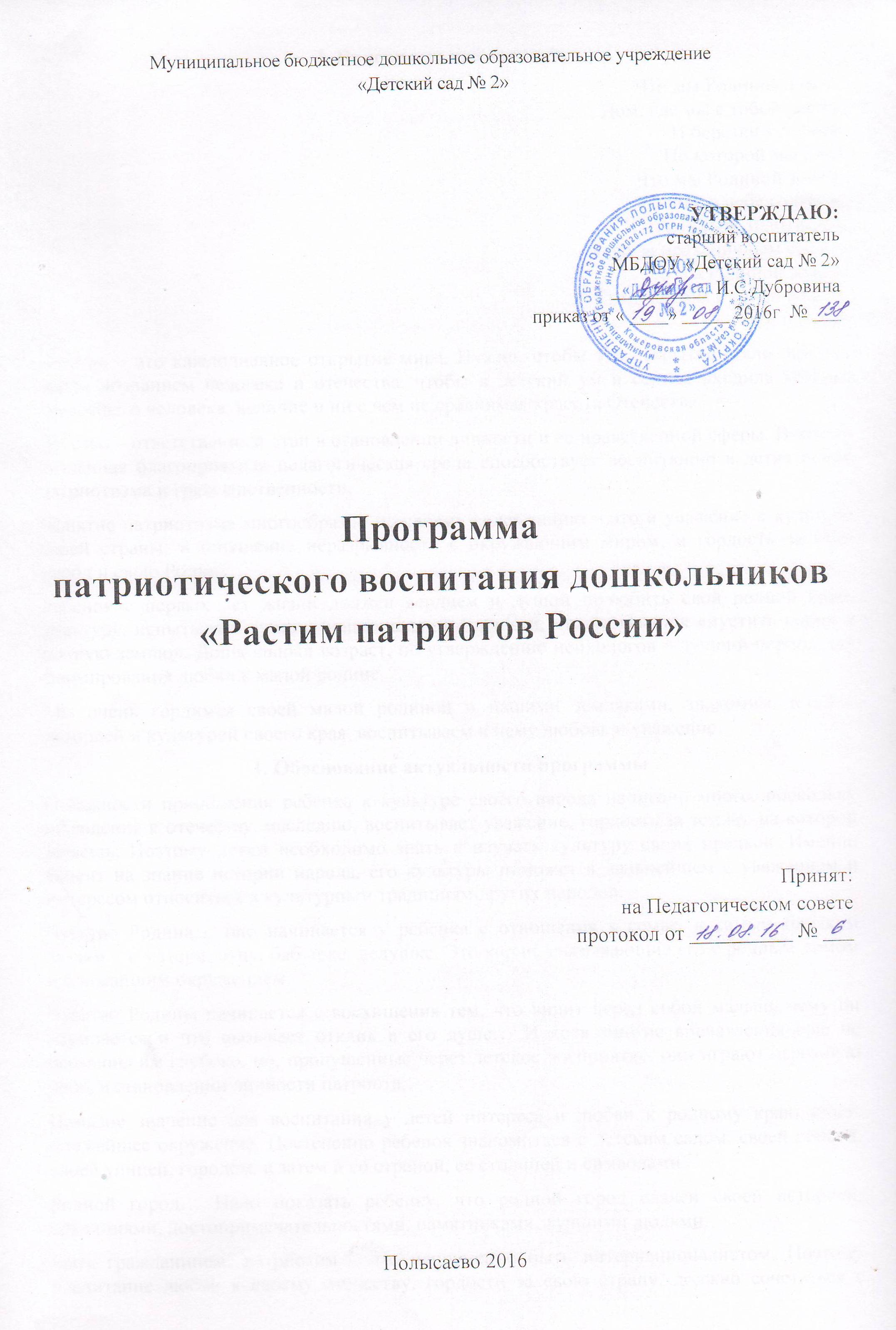 коллектив педагогов МБДОУ «Детский сад № 2»Дополнительная общеразвивающая программа ООП ДО МБДОУ «Детский сад № 2»  для детей 3-8 лет «Растим патриотов России»  [Текст] / коллектив педагогов МБДОУ «Детский сад № 2». – Полысаево: МБДОУ «Детский сад № 2», 2016. – 27 с.Дополнительная общеразвивающая программа «Растим патриотов России» для работы с детьми от 3 до 8 лет. Соответствует с ФГООС ДО, реализуется в рамках патриотического обучение и воспитание во всех направлениях работы с детьми. Программу могут использовать педагоги дошкольного образования.© МБДОУ «Детский сад № 2»Пояснительная запискаЧто мы Родиной зовем?
Дом, где мы с тобой растем
И березки у дороги,
По которой мы идем…
Край, где мы с тобой живем.
В. СтепановПонятие патриотизма многообразно по своему содержанию – это и уважение к культуре своей страны, и ощущение неразрывности с окружающим миром, и гордость за свой народ и свою Родину. Воспитание любви к своему отечеству, гордости за свою страну, должно сочетаться с формированием доброжелательного отношения к культуре других народов, к каждому человеку в отдельности, независимо от цвета кожи и вероисповедания.Актуальность. О важности приобщения ребенка к культуре своего народа написано много, поскольку обращение к отечеству, наследию, воспитывает уважение, гордость за землю, на которой живешь. Поэтому детям необходимо знать и изучать культуру своих предков. Именно акцент на знание истории народа, его культуры поможет в дальнейшем с уважением и интересом относиться к культурным традициям других народов.Возникла необходимость воспитания бережного отношения к малой Родине через её познание. Чувство Родины начинается у ребенка с отношения к семье, к самым близким людям – к матери, отцу, бабушке, дедушке. Это корни, связывающие его с родным домом и ближайшим окружением. Новизна программы заключается в формировании представлений о родном городе и крае. Родной город… Надо показать ребенку, что родной город славен своей историей, традициями, достопримечательностями, памятниками, лучшими людьми.Патриотическое воспитание осуществляется во всех направлениях работы с детьми: в ознакомлении с окружающим и с художественной литературой, развития речи, музыке, изобразительном искусстве.Практическая значимость. Воспитание у детей интереса и любви к родному краю, знакомство с детским садом, своей семьей, своей улицей, городом, со страной, ее столицей и символикой в рамках регионального компонента. Программу могут использовать педагоги дошкольного образования.Цель и задачи программыЦель: формирование у детей дошкольного возраста патриотические отношения и чувства к своей семье, городу, к природе, культуре на основе исторических и природных особенностей родного края. Воспитание собственного достоинства как представителя своего народа, уважения к прошлому, настоящему, будущему родного края, толерантного отношения к представителям других национальностей.Задачи:Формировать у дошкольников гражданскую позицию и чувство гордости за свою малую Родину, патриотические чувства к прошлому, настоящему и будущему родного края. Формировать основы экологической культуры и здорового образа жизни, гуманного отношения ко всему живому. Развивать нравственные качества личности, художественный вкус и любовь к прекрасному, творческие способности.Воспитывать уважение к традициям и обычаям своего народу, к защитникам Отечества, к профессиям и труду взрослых; любови к своей семье и  родному дому.В основу программы положены педагогические принципы: Доступность. Принцип доступности предполагает соотнесение содержания, характера и объема учебного материала с уровнем развития, подготовленности детей.Непрерывность. На нынешнем этапе образование призвано сформировать у подрастающего поколения устойчивый интерес к постоянному пополнению своего интеллектуального багажа и совершенствованию нравственных чувств.Научность. Одним из важных принципов программы является ее научность. На основе сведений об истории и культуре родного края.Системность. Принцип системного подхода, который предполагает анализ взаимодействия различных направлений патриотического воспитания. Этот принцип реализуется в процессе взаимосвязанного формирования представлений ребенка о патриотических чувствах в разных видах деятельности и действенного отношения к окружающему миру.Преемственность. Патриотическое воспитание дошкольников продолжается в начальной школе.Культуросообразность. Этот принцип выстраивает содержание программы как последовательное усвоение и выработке на этой основе ценностных ориентаций.Ожидаемые результаты реализации программыНаличие у детей знаний об истории возникновения города, его достопримечательностях, природных богатствах, социально-экономической значимости, символике родного края; возникновение стойкого интереса к прошлому, настоящему и будущему родного города, чувства ответственности, гордости, любви и патриотизма. Привлечение семьи к патриотическому воспитанию детей.Дети должны знать:Домашний адрес (испытывать любовь и привязанность к родному дому, семье, матери, детскому саду; дорожить своей семьей, домом; с удовольствием идти в детский сад);Место работы родителей (иметь представление о значимости их труда; испытывать гордость и уважение к труду взрослых; иметь посильные трудовые обязанности дома, в детском саду, нести ответственность за их выполнение);Место проживания: город, область; предприятия родного города и их значимость; символику города, достопримечательности; климатические условия; флору и фауну города и области; крупные города области, а также находить их на карте; природоохранные мероприятия;Свою нацию, язык, традиции (должны гордиться своим народом, его достижениями); столицу нашей Родины – Москву (знать историю, достопримечательности, несколько крупных городов страны и показывать их на карте России, флаг, герб, гимн России);Представителей других национальности, населяющих нашу Родину (уважать их культуру и традиции);Природу родных мест, флору и фауну (необходимо научиться любоваться природой, бережно относиться к ней);Название планеты, на которой мы живем;Пять-шесть народов, живущих на Земле, их быт, традиции; климатические и природные условия некоторых стран; животных, которые там живут, и растения, которые там растут.Условия реализации программыСодержание, организация и гигиенические условия проведения занятий соответствуют санитарно-эпидемиологическим правилам и нормативам  СанПиН 2.4.1.3049-13.  Срок реализации программы : 4 годаПрограмма составлена по возрастным группам от 3 до 8 лет, охватывает четыре возрастных периода развития детей: младший возраст (младшая группа, 3-4 года), средний возраст (средняя группа, 4-5 лет),  старший дошкольный возраст (старшая группа 5-6 лет, подготовительная к школе группа, 6-8 лет).Организация  деятельностивзрослых и детей по освоению программыОрганизация жизнедеятельности детей по реализации и освоению содержания рабочей программы осуществляется в двух основных моделях организации образовательного процесса:совместной деятельности взрослого и детей самостоятельной деятельности детей. Решение  образовательных задач в рамках первой модели – совместной деятельности взрослого и детей – осуществляется как в виде непосредственно образовательной деятельности (не сопряженной с одновременным выполнением педагогами функций по присмотру и уходу за детьми), так и в виде образовательной деятельности, осуществляемой в ходе режимных моментов (решение образовательных задач сопряжено с одновременным выполнением функций по присмотру и уходу за детьми – утренним приемом детей, прогулкой, подготовкой ко сну, организацией питания и др.).Непосредственно образовательная деятельность реализуется через организацию различных видов детской деятельности:игровой;двигательной;познавательно- исследовательской;коммуникативной;продуктивной;музыкально - художественной;трудовой;чтение художественной литературы или их интеграцию с использованием разнообразных форм и методов работы.Режим занятийСтруктура занятия УЧЕБНО-ТЕМАТИЧЕСКИЙ ПЛАНПрограммой определена последовательность решения комплекса поставленных задач, она определяется по разделам:Тематическое планирование по группамПлан взаимодействия с родителями Формы и методы работы по патриотическому воспитанию детейРабота по патриотическому воспитанию проводится с применением разнообразных форм и методов.СОДЕРЖАНИЕ ПРОГРАММЫ1 раздел «ВМЕСТЕ ДРУЖНАЯ СЕМЬЯ»Семья и детский сад – первый коллектив ребенка и в нем он должен чувствовать себя равноправным членом, вносящим каждый день свою, пусть скромную, лепту в семейное дело. В этом разделе дети знакомятся с историей своей семьи, рассказывают где родились и жили дедушка и бабушка ребенка, их прадеды, кем работали, какие у них были увлечения, какие трудности им пришлось испытать.Цель: воспитание любви и уважения к семье, родным и близким людям.Задачи:Познакомить с понятием «семья». Учить детей называть членов семьи; внушать детям чувство гордости за свою семью; прививать уважительное, заботливое отношение к пожилым родственникам. Формировать интерес к своей родословной.Вызывать у детей желание посещать детский сад, встречаться с друзьями.Воспитывать у детей уважение к сотрудникам детского сада, бережное отношение к труду взрослых, желание оказывать посильную помощь.Познакомить детей с историей детского сада.2 раздел «ВОТ ЭТА УЛИЦА, ВОТ ЭТОТ ДОМ»Воспитания бережного отношения к малой Родине через её познание.Цель: формирование представления детей о географических особенностях их малой Родины. Содержание материала по разделу раскрывает темы: местоположения города, климат, природа и полезные ископаемые, символика родного края.Задачи:Формировать представления детей о географических, климатических, социально-экономических особенностях малой Родины, символике родного края.Расширять представления о природных богатствах Кемеровской области.Воспитывать любовь к природе родного края и чувства сопричастности к ее сбережению. Дать понятие о заповедниках.3 раздел «ГОРОД, В КОТОРОМ Я ЖИВУ»Цель: формирование элементарных представлений об истории, героях труда и Великой Отечественной Войны, о защитниках Отечества, достопримечательностях города, социально-экономической значимости города.Задачи:Формировать представление об исторических корнях города.Расширять представления о достопримечательностях, социально-экономической значимости города.Воспитывать уважение к людям первопроходцам, героям труда, Великой Отечественной Войны, защитникам Отечества.4 раздел «НАША КЛАДОВАЯ»Цель: формирование представлений дошкольников о народах, живущих в городе и культуре, которую они представляют.Задачи:Формировать представление об основных профессиях жителей города.Вызвать интерес к жизни людей разных национальностей их жизни, быту, культуре, языку, традициям.Воспитывать интерес и желание как можно больше узнать о своей малой Родине.1. Непосредственно-образовательная деятельностьЗанятия, посвященные изучению государственных символов России Занятия о происхождении города, географическом расположении, климате и т.д.«Наш город» и т.д.2. ТрадицииЗнакомство детей с культурой, языком, традициями, обрядами русского народа укрепляет связь между поколениями, развивает чувство принадлежности и уважения к русскому народу, истории Кемеровской области и г.Полысаево. Для этого проводятся:Обрядовые праздники: «Рождественские колядки», «Масленица», «Посиделки»; они объединяют всех участников, вызывают радостные волнения, эмоциональный подъем, дают возможность полнее проявить свою фантазию, изобретательность, творчество;Экскурсии в музей МБОУ «Школа № 17» г. Полысаево;Тематические досуги «Мой край задумчивый и нежный», «Моя семья», «Мой папа», «Зарница».3. Природа и экологияОдно из слагаемых патриотизма – воспитание любви к родной природе на прогулках и экскурсиях. Постепенно у детей формируются представления о родном городе, природа становится ближе и понятнее, дети стараются что-то сделать для нее, испытывают чувство ответственности перед ней.4. Героическое прошлоеВажно донести до детей мысль: спустя много лет люди помнят о событиях грозных лет войны, чтя память погибших, окружат вниманием и любовью людей защищавших нашу Родину. Это такие мероприятия как:Месячник военно-патриотического воспитания, во время которого организуются:Конкурс плакатов и рисунков «Защитники Отечества».Занятия «Дети – герои», «Герои войны – наши земляки».«Занятия мужества», на которых дети обращаются к славным подвигам российского солдата, проявившего беспримерное мужество в суровое для страны время.«Неделя памяти» включающая:Оформление поздравительных открыток и подарков для ветеранов войны.Занятия, беседы.Утренник «День Победы» с приглашением ветеранов войны.Акция «Георгиевская ленточка» 5. Взаимодействие с родителямиОсобую значимость при решении задач патриотического воспитания имеет тесный контакт с семьей воспитанника. Родители оказывают большую помощь, активно участвуют в жизни детского сада, проявляя выдумку, фантазию, энтузиазм. Помощь родителей или совместная деятельность вызывает у детей чувство гордости, способствует развитию эмоций ребенка, его социальной восприимчивости. В процессе общения с родителями и другими членами семьи ребенок, подражая им, усваивает нормы, правила и формы социального поведения. С их участием проводятся:Выставки рисунков, поделок: «Моя мама лучше всех», «Моя семья» и других.Оформление групповых комнат.Благоустройство ДОУ.Труд бытовой в природе.Утренники, праздники, экскурсии, соревнования.Природоохраняемые акции «Посади дерево», «Изготовление кормушки» и др.Планируемые результаты освоения программы3–4 годаЗнать имя, отчество родителей.Знать где работают их родители.Знать участок и группу детского сада; уметь поддерживать порядок на них, бережно относиться к оборудованию участков, и группы, ухаживать за растениями.Знать имя, отчество сотрудников детского сада, уважать их труд, уметь оказывать посильную помощь взрослым.Знать некоторых домашних и диких животных родного края; без надобности не срывать растения, не ломать ветки деревьев и кустарников, не пугать животных, не уничтожать насекомых.Знать название своего города; с доверием относиться ко взрослым, которые заботятся о них.4–5 летС удовольствием рассказывать о семье, семейном быте, традициях; активно участвовать в мероприятиях, готовящихся в группе, в ДОУ, в частности, направленных на что, чтобы порадовать взрослых, детей.Уметь рассказывать о своем родном городе.Рассказывать о желании приобрести в будущем определенную профессию (стать военным, пожарным, милиционером и т.д.).Участвовать в наблюдениях за растениями, животными, птицами, рыбами и в посильном труде по уходу за ними; делиться своими познаниями о живом и не живом; не рвать, не ломать растения, бережно относиться к живым существам, не вредить им.5–6 летЗнать свой домашний адрес, название города, области.Иметь представление о символике города, области.Знать название близлежащих улиц.Узнавать на фотографиях достопримечательности города, уметь рассказывать о них.Знать профессии своих родителей.Знать правила поведения в природе.Уметь рассказывать о неразрывной связи человека с природой, значимости окружающей среды для здорового образа жизни людей.Различать некоторые рода войск.6–8 летКраткие сведения об истории города, области.Знать дату своего рождения, свое отчество, домашний адрес, номер телефона; имена и отчества родителей; адрес детского сада.Знать герб, флаг Кемеровской области и своего города.Иметь представление о Президенте, Правительстве России; о войнах-защитниках Отечества, о ветеранах ВОВ.Иметь представление о родном крае; о людях разных национальностей, их обычаях, о традициях, фольклоре, труде и т.д.; о Земле, о людях разных рас, живущих на нашей земле; о труде взрослых, их деловых и личностных качеств, творчестве, государственных праздниках, школе, библиотеке и т.д.Стихи, произведения искусства местных поэтов и художников.Правила безопасности поведения в природе и на улице города.Понимать сопричастность к социальной и окружающей среде, осознавать себя полноправным членом общества.ДИАГНОСТИЧЕСКИЙ ИНСТРУМЕНТАРИЙ для оценивания результатов реализации программыПри реализации программы проводится оценка индивидуального развития детей. Такая оценка производится педагогическим работником в рамках педагогической диагностики. Высокий уровень. Знает свое имя, фамилию, название города, страны, свой адрес; называет и узнает (по иллюстрации) достопримечательности, зеленые зоны города, 4- 5 улиц, площадей; знает и узнает флаг, герб, гимн России; герб города; называет  народные праздники,  игрушки,  предметы быта; называет природные богатства России,  знает природно-климатические зоны,  ландшафты; заботится об окружающей природе , близких, оказывает помощь, проявляет дружелюбие, считается с интересами товарищей,  умеет договориться со сверстниками,  анализирует поступки. Имеет представление о членах семьи и ближайших родственниках.Средний уровень. Знает свое имя, фамилию, название страны, города, свой адрес; флаг, герб, гимн России, герб города; затрудняется назвать достопримечательности, зеленые зоны, улицы, площади города (делает это после пояснений взрослого); затрудняется назвать народные праздники, игрушки; с помощью взрослого называет природные богатства России, природно-климатические зоны; заботится о близких, проявляет дружелюбие, но не считается с интересами товарищей, не умеет договориться с ними, не оказывает помощь; анализирует поступки с помощью взрослого. Низкий уровень. Не знает названия страны, города. Своего адреса, но узнает флаг, герб, гимн; отсутствуют знания о достопримечательностях родного города; плохо знает названия улиц. Проспектов; не может назвать народные праздники, игрушки; природные богатства России, природно-климатические зоны; не заботится об окружающих, не проявляет дружелюбия, не считается с интересами товарищей, не умеет договориться с ними, не оказывает помощи, не может анализировать поступки.Мониторингнравственно-патриотического воспитания дошкольников(Марцинковская Т.Д.)Информационно-методическое обеспечениеЗаконодательно-нормативное обеспечение программы:Закон РФ «Об образовании».Федеральный закон «О днях воинской славы и памятных датах России» от 28.02.2007 г.,  № 22 – ФЗ.Концепция модернизации российского образования на период до 2020 года.Государственная программа «Патриотическое воспитание граждан Российской Федерации».Устав МБДОУ «Детский сад № 2».Основная образовательная программа дошкольного образования МБДОУ «Детский сад № 2».Дидактические и наглядные пособияРепродукции картин и картинки с различными видами войск и Защитников Отечества, фотоальбомы «Мой город»; «Моя семья»;Художественная литература патриотической тематики.Пособие «Заповедники и заказники Кемеровской  области».Грамзаписи и аудиозаписи с песнями военных лет.Карты, атлас Кемеровской области.Символика Кемеровской  области и г. Полысаево, глобус и т.д.Современные средства ТСОКомпьютер. Ноутбук. Экран мультимедийный проектор. Телевизор музыкальный центр. DVD плеер. ЛитератураВолчкова В.Н., Степанова Н.В. «Конспекты занятий во второй младшей группе детского сада», Воронеж: ТЦ «Учитель», 2007.Дерягина Л.Б. Моя Родина Россия. Серия «Малышам о родине» СПб: Издательский Дом «Литера», 2007.Дыбина О.Б. Ребенок и окружающий мир. М: Мозаика – Синтез, 2005.Евтушенко С., Веселова Л. Воспитание большого гражданина России. // Дошкольное воспитание 2007 №6, с.118-121.Игушенцева А. Музей боевой славы // Дошкольное воспитание 2006 №5, с.11-13.Комарова Т. Искусство как фактор воспитания любви к родному краю // Дошкольное воспитание 2006 №2, с.3-8.Комратова Н. О гражданском воспитании дошкольников // Дошкольное воспитание 2006 №5, с.3-10.Казакова Н.В. Большая река начинается с родничка, любовь к родине с детского сада // Воспитатель ДОУ 2008 №12, с.31-36.Комратова Н. О гражданском воспитании дошкольников // Дошкольное воспитание 2005 №10, с.10-19.Пряхина С.А. Мне посчастливилось родиться на Руси // Воспитатель ДОУ 2008 №8, с.27-29.Соболева И. Любить малую родину. // Дошкольное воспитание 2005 №10, с.52-54.Татаринкова Л.Ю. Права маленького гражданина. Серия «Малышам о Родине» СПб: Издательский Дом «Литера», 2007.Татаринкова Л.Ю. Я и моя семья. Серия «Малышам о Родине» СПб: Издательский Дом «Литера», 2007.Периодичность занятий1 раз в  неделюПродолжительность занятия15-60 минВсего занятий144Подготовительная  частьОрганизация и мотивация. Предполагает организацию детей: Переключение внимания детей на предстоящую деятельность, стимуляция интереса к ней, создание эмоционального настроя, точные и четкие установки на предстоящую деятельность (последовательность выполнения задания, предполагаемые результаты)Основная частьОпора на знания детей. Детям предлагается игра, предметная деятельность с диалогом, в ходе которой они вспоминают, что поможет им познакомиться с новой темой (актуализация знаний и умений).  Проблема в игровой ситуации. В конце игры должно возникнуть затруднение, которое дети фиксируют в речи. (Почему не смогли? Мы этого еще не знаем, не умеем.). Воспитатель побуждает задавать вопросы и вместе с детьми определяет тему предстоящей деятельности. В результате детьми делается вывод, что необходимо подумать, как всем вместе выйти из затруднительной ситуации (совместная постановка цели и планирование).Решение проблемы. Открытие нового знания или умения Педагог с помощью подводящего диалога на основе игровой деятельности приводит детей к открытию нового знания или умения. Оформив в речи новое знание или умение, дети возвращаются к ситуации, вызвавшей затруднение и проходят ее, используя новый способ действия.Закрепление нового в типовой ситуации. На этом этапе проводятся игры, где детьми используется новое знание или умение (создается игровая ситуация, которая фиксирует индивидуальное освоение каждым ребенком нового материала).Заключительная  частьИтог, оценка и самооценка. Посвящается подведению итогов и оценке результатов учебной деятельности. В младшей группе педагог хвалит за усердие, желание выполнить работу, активизирует положительные эмоции. В средней группе он дифференцированно подходит к оценке результатов деятельности детей. В старшей и подготовительной к школе группах к оценке и самооценке результатов привлекаются дети.РазделРазделКоличество занятий«Вместе дружная семья» (семья, детский сад)«Вот эта улица, вот этот дом»«Город, в котором я живу»«Наша кладовая»Из них:Экскурсия10Беседа31Акция14Сюжетно-ролевая игра7Проектная деятельность9Изо-деятельность8Целевая прогулка6Физдосуг3Развлечение5НОД51ИтогоИтого144МесяцI неделяII неделяIII неделяIV неделяМладшая группа (3–4 года)Младшая группа (3–4 года)Младшая группа (3–4 года)Младшая группа (3–4 года)Младшая группа (3–4 года)СентябрьЭкскурсия по детскому саду (знакомство с сотрудниками детского сада, с помещениями)Сюжетно-ролевая игра «В детском саду»Природоохранная акция «Посади дерево»Целевая прогулка (растения участка, природа родного города)ОктябрьБеседа «Моя семья»Физдосуг  «Мама, папа, я – семья»Рисование «Портрет семьи»ОД  «Как животные родного края к зиме готовятся»НоябрьБеседа «Варвара-краса, длинная коса» (знакомство с трудом мамы).Беседа «Хорошо у нас в саду»Сюжетно-ролевая игра «Бабушка приехала»Рассматривание иллюстраций «Мамы всякие нужны, мамы всякие важны»Декабрьакция «Покормите птиц зимой»Целевая прогулка к ближайшей улице, находящейся возле детского сада.Наблюдение за трудом младшего воспитателя.Музей «Друзей и дружбы» – что мы там видели.ЯнварьПроект «Мой родной город».Проект (конструирование) «Мы построим новый дом».Беседа «Домашние животные у нас дома».Лепка «Угостим новых знакомых оладушками».Февраль«Белая береза под моим окном» – деревья в родном городе.Рисование «Приглашаем снегирей съесть рябину поскорей».«Как мы с Фунтиком возили песок». Дать представление о том, что папа проявляет заботу о своей семье.Беседа «Как стать сильным?»МартАппликация «Открытка для мамы»Концерт для милых мамЛепка «Овощи»«Что мы делаем в детском саду». Труд взрослых.Апрель«Рассказы о своей семье».«Наши добрые дела». Труд взрослыхБеседа «Дом в котором мы живем».Аппликация «Строим, строим дом. Вырос дом огромный».МайЦелевая прогулка к украшенной к празднику улице.Проект (рисование) «Это вспыхнул перед нами яркий, праздничный салют»Чтение стихотворений «Что такое лес?», «Что такое луг?», «Что такое река?», «Что такое море?» из сборника В.Степанова «Наша природа».Беседа «Наш город».ИюньПриродоохраня-емая акция «Посади цветок»Беседа «Природа родного края»Акция «Бережливым будь с водой, хорошенько кран закрой»Сюжетно-ролевая игра «Путешествие по морю»ИюльПознавательное развитие «Труд воспитателя».Физкультурный досуг «В здоровом теле, здоровый дух».«Друзья наши меньшие» – знакомство с бурым медведем Сахалинских лесов.Беседа «Макаров – моя родина».АвгустЛепка «Божьих коровок скорее слепите! Деревья от тли спасите».Развлечение «Путешествие в страну чистоты и здоровья».Рассматривание альбома «Город Полысаево»Беседа «Наша дружная семья».Средняя группа (4–5 лет)Средняя группа (4–5 лет)Средняя группа (4–5 лет)Средняя группа (4–5 лет)Средняя группа (4–5 лет)Сентябрь«Детский сад» Знакомство с детским садом и его сотрудниками.ОД «У медведя во бору грибы, ягоды беру…»Акция «Посади дерево»Труд взрослых «В нашем детском саду».ОктябрьБеседа «Семья» – дать понятие семья, о родственных отношениях.Беседа «Природа родного края»«Семейная фотография» – расширение знаний о своей семье.Беседа «Мой родной город».НоябрьБеседа «С чего начинается Родина?»Труд: «Помоги дворнику собрать опавшие листья»С.Черный «Когда никого нет дома» – чтение стихотворения.Целевая прогулка «Улицы города»ДекабрьРисование «Построим большой дом».Беседа «Мое здоровье».Труд взрослых: понятие «профессия», профессии сотрудников детского сада.«Моя семья» – любимые занятия родителей и других членов семьи.ЯнварьПриродоохранная акция «Покорми птиц зимой».Беседа «Дружат дети на планете»Рассматривание альбома «Мой город»Физдосуг «Бравые солдаты»Февраль«Мы следопыты» – о жизни диких животных в лесах.Рисование «Письмо в сказочную страну», знакомство с профессией почтальона.«На земле, в небесах и на море» – об армии, о родах войск.Беседа «Папы, дедушки – солдаты» – о государственном празднике «Защитники Отечества».МартБеседа «Наша мама лучше всех».«Город. Транспорт. пешеход».«Люблю березку русскую». (деревья и растения, природа родного края)Развлечение «Быть здоровыми хотим».Апрель«Мой город», рассматривание альбома о городе Полысаево«В гости к деду Природоведу» – экологическая тропа весной.Беседа «Помощники» – об обязанностях, которые дети выполняют дома, об обязанностях членов семьи.Знакомство детей с флагом России и Кемеровской области.МайЭкскурсия по праздничным улицам города.Рассказ воспитателя «О Дне Победы».Сюжетно-ролевая игра «Мы рыбаки», знакомство с профессией рыбака.Целевая прогулка к «Стеле памяти» посвященной Великой Отечественной Войне.ИюньАкция «Посади дерево»Рисование «Салют в честь праздника России».Досуг «Солнце, воздух и вода наши лучшие друзья».Рассказ воспитателя о лекарственных растениях.ИюльРабота на участкахРисование «Мой детский сад»Досуг «Преодоление препятствий».Рассматривание фотоальбома «Достопримечательности города Полысаево»АвгустАкция «Природа просит защиты» – бережное отношение к природе родного края.Чтение художественной литературы для детей на семейную тему.Рассматривание фотоальбома «Наша дружная семья».«Мой край задумчивый и нежный».Старшая группа (5–6 лет)Старшая группа (5–6 лет)Старшая группа (5–6 лет)Старшая группа (5–6 лет)Старшая группа (5–6 лет)СентябрьБеседа «С чего начинается Родина?»Беседа с детьми о летнем отдыхе – страна большая, наш край, город ее часть.«Край, в котором мы живем» (географическое расположение, климатические особенности).Экскурсия по экологической тропе (растительный мир родного края, г.Полысаево).ОктябрьМир природы «Хвойные и лиственные деревья».Сюжетно-ролевая игра «МЧС».Рассказ воспитателя «О символике родного края».Рассматривание карты России, карты Кемеровской области (местоположение г. Полысаево)НоябрьБеседа «Чем славитсяг. Полысаево» (на основе наглядного материала).Экскурсия к строительству нового дома.«Поиграем в экономику» (что из чего сделано?)Выставка рисунков «Мама лучшая на свете» посвященная Дню матери.Декабрь«Панорама добрых дел».Экскурсия музей МБОУ «Школа № 17»Природоохранная акция «Зеленый Кузбасс».Создание группового альбома «Все профессии важны, все профессии нужны» (профессии округа).ЯнварьЧтение рассказа «Кто хозяин?» (В.Осеева)Изготовление с детьми и родителями герба г. ПолысаевоИстория возникновенияг. ПолысаевоПроект (д/и) «Вкусная и полезная пища».ФевральЗащитники земли Русской (Илья Муромец, Добрыня Никитич, Алеша Попович).Природный мир «Природа и человек».Акция «Подарки для Защитников Отечества».Праздник День Защитника Отечества.МартПраздник, посвященный международному женскому дню 8 МартаЦелевая прогулка по близлежащим улицам  г.Полысаево; Природоохранная акция «Берегите птиц».Изготовление альбома фотографий «Достопримечательностиг. Полысаево».Развлечение «Быть здоровыми хотим».МайТематический праздник «День Победы». Встреча с героями ВОВ г. Полысаево.«Вкусная и полезная пища».Досуг «Солнце, воздух и вода наши лучшие друзья».Викторина «Знаешь ли ты свой город?»Июнь«Украсим детский сад» (озеленение территории детского сада).«Дом, в котором я живу» выставка рисунков.Досуг «Зарница»«Лесные приключения» путешествие по экологической тропеИюльБеседа «Рыбы наших водоемов». Сбор гербария.Экскурсия в музей.Развлечение «Приключения капельки».Беседа «Красная книга» знакомство с животными, занесенными в Красную книгуАвгустИгровая обучающая ситуация «Школа для игрушечных зайчиков».Составление с детьми Красной книги г. Полысаево«Символика города».«Наша дружная семья» – досугПодготовительная группа (6–8 лет)Подготовительная группа (6–8 лет)Подготовительная группа (6–8 лет)Подготовительная группа (6–8 лет)Подготовительная группа (6–8 лет)СентябрьБеседа «С чего начинается Родина?»Родные просторы (знакомство с местоположением г.  Полысаево на карте)«Край, в котором мы живем».Проект «Наше дерево».Октябрь«Как можно стать юным экологом».Сюжетно-ролевая игра «МЧС».Оформление подборки из домашних фотоальбомов «История моего города».Экскурсия по близлежащим улицамг. Полысаево. Рассказ педагога о происхождении названий улиц.НоябрьКомплексное занятие «Символика Кемеровской области» (изобразительная и музыкальная деятельность).Беседа «Лес – многоэтажный дом», знакомство с профессией лесника, егеря.«Кладоваяг.Полысаево» (полезные ископаемые округа).Спортивный досуг, посвященный Дню матери.ДекабрьБеседа «Важные даты Кемеровской области иг. Полысаево»Экскурсия музей МБОУ «Школа № 17» (преемственность)Изготовление плакатов на тему «Сохраним красавицу елку».Творческая гостиная для детей и родителей «Культура коренных народов».ЯнварьСпортивное развлечение «Достань пакет», «Ориентировка по карте».Чтение З. Александрова «Дозор». А. Нехода «Летчики».История возникновенияг. ПолысаевоСбор информации об участниках войны – жителях нашего города, встреча с советом ветеранов города.ФевральПриродоохранная акция «Помогите птицам зимой».Оформление альбома «История детского сада «Веселая семейка» в фотографиях».Операция «Радость» изготовление подарков и вручение солдатам воинской частиг. ПолысаевоПраздник– День Защитника Отечества.МартПраздник «Наши мамы».«Все профессии нужны, все профессии важны».Беседа с использованием эксперимента «Край суровый и ласковый» (климатические особенности).Рассказ педагога о Героях Советского СоюзаАпрельДосуг «Зеленая служба Айболита» (к всероссийскому дню здоровья).«Чем богат наш край» – экскурсия в краеведческий музей.рисование «Язык орнаментов».Беседа «Архитектура родного города». акция «Спасти и сохранить».МайТематический праздник «День Победы». Встреча с героями ВОВ г. Полысаево.«Вкусная и полезная пища».Викторина «Конкурс знатоков родного города».«Я и мой город» с использованием поэтических произведений искусства, местных поэтов, художников.ИюньДень взаимопомощи «Зеленая улица» (озеленение территории детского сада).Беседа «Красная книга г.ПолысаевоСюжетно-ролевая игра «Путешествие по городу».Игра – фестиваль «Загадки Лешего».ИюльТренировочное упражнение «Учимся радоваться природе».Досуг «Зарница».Беседа «Зачем людям нужна вода?»Составление творческих альбомов по рассказам детей «Мой город».АвгустГосударственная символика, символика города, Кемеровской области (День флага).«Символика города».Досуг «Наши друзья деревья».Встреча с участниками Чеченской и Афганской войны (подарки, благодарственные письма).МероприятияСроки выполненияОтветственныеПроведение родительского всеобуча.По плану ОрганизацииЗаведующий, старший воспитательВыставка цветов и композиций посвященных Дню города.Август СентябрьВоспитатели, родители, старший воспитательВыставка урожая «Загадки осени»ОктябрьВоспитатели, родителиКонкурс рисунков «Моя мама лучше всех».НоябрьВоспитатели, родителиКонцерт, посвященный Дню матери.НоябрьВоспитатели, музыкальный руководительДень открытых дверей «Воспитание нравственно – патриотических чувств у детей старшего дошкольного возраста».ДекабрьЗаведующий, старший воспитатель, воспитателиОформление стенда «Древо своей семьи».ЯнварьРодители, воспитателиКонкурс плакатов «Защитники Отечества».ФевральВоспитатели, родители, старший воспитательФиздосуг «Мой – папа».ФевральВоспитатели , родителиПроект «Мама, папа, я – спортивная семья».По плану ОрганизацииВоспитатели, музыкальный руководитель, родителиОрганизация совместных занятий детей и родителей.АпрельРодители, воспитателиИзготовление подарков для ветеранов ВОВАпрельРодители, воспитателиОзеленение территории детского сада «Зеленый дворик»Июнь - августРодители, воспитателиЗадачи и содержание работыФормы работыФормы работыФормы организации детейПримерный объем(в неделю)Непосредственно образовательная деятельностьНепосредственно образовательная деятельностьНепосредственно образовательная деятельностьНепосредственно образовательная деятельностьНепосредственно образовательная деятельностьРазвитие игровой деятельности (сюжетно-ролевых, театрализованных, режиссерских и других видов творческих игр)Индивидуальные игрыСовместные игры с воспитателемСовместные игры со  сверстникамиИндивидуальные игрыСовместные игры с воспитателемСовместные игры со  сверстникамиПодгрупп.Инд.90-100 мин. (1 час 30 мин. – 1 час 40 мин.)Приобщение к элементарным общепринятым нормам и правилам взаимоотношения со сверстниками и взрослыми Игры ЧтениеБеседыНаблюденияПедагогические ситуацииЭкскурсииСитуации морального выбораИгры ЧтениеБеседыНаблюденияПедагогические ситуацииЭкскурсииСитуации морального выбораГрупп.Подгрупп.Инд.20 мин.Формирование первичных личностных, семейных, гендерных представлений, представлений об обществе, стране, миреПраздникПраздникГрупп.Подгрупп.Инд.До 30 мин. (по календарю праздников)Формирование первичных личностных, семейных, гендерных представлений, представлений об обществе, стране, миреОрганизация деятельности педагогов и детей по решению данных задач осуществляется также в рамках реализации других образовательных модулей (в пределах примерного времени, с использованием форм и методов работы, а также форм организации детей определенных для каждого конкретного образовательного модуля).Организация деятельности педагогов и детей по решению данных задач осуществляется также в рамках реализации других образовательных модулей (в пределах примерного времени, с использованием форм и методов работы, а также форм организации детей определенных для каждого конкретного образовательного модуля).Организация деятельности педагогов и детей по решению данных задач осуществляется также в рамках реализации других образовательных модулей (в пределах примерного времени, с использованием форм и методов работы, а также форм организации детей определенных для каждого конкретного образовательного модуля).Организация деятельности педагогов и детей по решению данных задач осуществляется также в рамках реализации других образовательных модулей (в пределах примерного времени, с использованием форм и методов работы, а также форм организации детей определенных для каждого конкретного образовательного модуля).Образовательная деятельность, осуществляемая в ходе режимных моментовОбразовательная деятельность, осуществляемая в ходе режимных моментовОбразовательная деятельность, осуществляемая в ходе режимных моментовОбразовательная деятельность, осуществляемая в ходе режимных моментовОбразовательная деятельность, осуществляемая в ходе режимных моментовРазвитие игровой деятельности (сюжетно-ролевых, театрализованных, режиссерских и других видов творческих игр)Индивидуальные игрыСовместные игры с воспитателемСовместные игры со  сверстникамиПодгрупп.Инд.Индивидуальные игрыСовместные игры с воспитателемСовместные игры со  сверстникамиПодгрупп.Инд.Подгрупп.Инд.40-45 минПриобщение к элементарным общепринятым нормам и правилам взаимоотношения со сверстниками и взрослымиСитуативные разговоры с детьмиПедагогические ситуацииСитуации морального выбораБеседы после чтенияБеседы социально-нравственного содержанияИгрыСитуативные разговоры с детьмиПедагогические ситуацииСитуации морального выбораБеседы после чтенияБеседы социально-нравственного содержанияИгрыГрупп.Подгрупп.Инд.35-40 мин.Формирование первичных личностных, семейных, гендерных представлений, представлений об обществе, стране, миреСитуативные разговоры с детьмиПедагогические ситуацииСитуации морального выбораБеседы после чтенияБеседы социально-нравственного содержанияИгрыСитуативные разговоры с детьмиПедагогические ситуацииСитуации морального выбораБеседы после чтенияБеседы социально-нравственного содержанияИгрыГрупп.Подгрупп.Инд.35-40 мин.Самостоятельная деятельность детейСамостоятельная деятельность детейСамостоятельная деятельность детейСамостоятельная деятельность детейСамостоятельная деятельность детейРазвитие игровой деятельности (сюжетно-ролевых, театрализованных, режиссерских и других видов творческих игр)Развитие игровой деятельности (сюжетно-ролевых, театрализованных, режиссерских и других видов творческих игр)Индивидуальные игрыСовместные игры со  сверстникамиПодгрупп.Инд.Приобщение к элементарным общепринятым нормам и правилам взаимоотношения со сверстниками и взрослыми Приобщение к элементарным общепринятым нормам и правилам взаимоотношения со сверстниками и взрослыми Все виды самостоятельной детской деятельностиПодгрупп.Инд.Формирование первичных личностных, семейных, гендерных представлений, представлений об обществе, стране, миреФормирование первичных личностных, семейных, гендерных представлений, представлений об обществе, стране, миреВсе виды самостоятельной детской деятельностиПодгрупп.Инд.Ф.И. воспитанникаРодная странаРодная странаРодная странаРодная странаРодная странаСимволикаСимволикаСимволикаСимволикаИстория народной культуры и традицийИстория народной культуры и традицийИстория народной культуры и традицийИсторико- географи-ческий и природный компонентыИсторико- географи-ческий и природный компонентыИсторико- географи-ческий и природный компонентыЛичностный компонентЛичностный компонентЛичностный компонентЛичностный компонентЛичностный компонентФ.И. воспитанникаНазвание страныНазвание городаДомашний адресНазвание достопримечательностей городаНазвание улиц, площадейФлаг РоссииГерб РоссииГерб родного городаГимн РоссииНародная игрушкаНародные праздникиЖилище человека и предметы быта Природные богатства нашей страныРазличные природно-климатические зоны Виды ландшафта (горы, равнина)Отношение к окружающей средеЗабота о близкихПроявление дружелюбияУмение управлять своими чувствами, договоритьсяУмение анализировать свои поступки и поступки